Year 10 Individuals & Societies: SAW Notification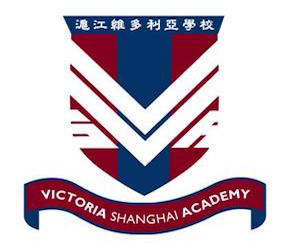 Teachers: Mr Santella, Mr Lai, Mr GreavesDate of Assessment: Monday 5th of DecemberUnits: Globalisation and The Route to WarThis is an individual assessment that will be carried out under examination conditions. You will have 4 sections of questions to answer and complete in 90 minutes.INSTRUCTIONS: This assessment will test your understanding of the Globalisation unit and have a source response section based on the Route to War unit. You are strongly advised to review and revise your understanding of the key sections of the Globalisaion unit. The information required for the Route to War section will be part of the taught curriculum prior to the exam. You will be marked on the following criteria;Criterion A: Knowing and Understanding. This Criterion will be assessing what you have understood from the unit. In particular we will be concentrating on strand ii (demonstrating knowledge). Particular focus will be on how well you describe, explain and give examples of some of the key concepts and processes learnt in the unit.Criterion D: Critical Thinking You will be assessed on 3 of the Critical Thinking strands (i, ii & iv). Only Section 4 of the exam will be assessed for Criterion D. This is the essay section of the exam.Essay writing for the examinationEssay writing time in the examination will be quite short so make sure you keep an eye on the time and give yourself a good opportunity to score well.Your introduction is a chance for you to give an early indication that you understand the key concept(s) in the question. You should highlight any key terms and explain or define them and then set out the “headlines” of the discussion as an overview for the detail you will be adding later in the essay. Here is an example“Globalization has more negative impacts than positive” discuss this statement IntroductionGlobalization is a term given to the increasing interdependence of the world through the development and expansion of networks through which goods, information, finances, people and ideas freely flow across the globe. Some of the suggested negative impacts of this process are; loss of unique cultures, a widening of the wealth gap between rich and poorer countries, increased waste and environmental degradation and the increasing power of corporations. However, these flows also have the potential to deliver benefits in sharing of information and knowledge, wealth generation, enhanced co-operation, political stability and greater cultural understanding. Therefore, the extent to which the negatives outweigh the positives is highly debatable.In the main section of your essay you should then explain some or all of the factors mentioned in the introduction, where possible you should give examples containing some specific details to highlight the point.Remember – the main focus of this essay should be critical thinking. There are a number of ways that you can show good critical thinking. The main aspect for the essay questions in this exam will be showing that you are aware of different perspectives of the discussion that is presented to you. Sometimes it will depend on the question itself. If a question ends in “discuss this statement” You are unlikely to score highly if you spend all of your essay agreeing with the statement. You should present information that supports the statement alongside alternative ideas that dispute or don’t agree with the statement. You can still agree with the statement in your conclusion, but you need to show you have thought through different perspectives.Some questions are not a simple, two sided discussion. If you see a question that begins with “To what extent…” of “Examine the factors…” You will have to present a variety of factors that contribute to a wider understanding of the statement being presented. Equally, question that start with “Explain why…” will need to have a number of areas considered and not be just a single idea as explanation.Synthesizing information is also an aspect of Critical Thinking. Throughout the Globalization unit, you have learnt a good number of ideas, examples and small case studies about people, countries and organizations. Within this essay you should be aiming to add in some of this information as evidence, without specific detail, you essay will remain too general. So if you can appropriately apply examples on Trumps view of globalization, Senegal’s difficulties with trade liberalization, how McDonalds operates as a TNC or any other examples learnt in the course, then you will be demonstrating good skills in synthesizing.Achievement levelLevel descriptor The student:0does not reach a standard described by any of the descriptors below. 1-2ii. demonstrates basic knowledge and understanding of content and concepts with minimal descriptions and/or examples. 3–4ii. demonstrates adequate knowledge and understanding of content and concepts through satisfactory descriptions, explanations and examples. 5–6ii. demonstrates substantial knowledge and understanding of content and concepts through accurate descriptions, explanations and examples. 7–8ii. demonstrates detailed knowledge and understanding of content and concepts through thorough, accurate descriptions, explanations and examples.Achievement level Level descriptor The student:0 does not reach a standard described by any of the descriptors below. 1–2 i. analyses concepts, issues, models, visual representation and theories to a limited extent ii. summarizes information to a limited extent to make arguments iv. identifies different perspectives and minimal implications. 3–4 i. analyses concepts, issues, models, visual representation and theories ii. summarizes information to make arguments  iv. interprets different perspectives and some of their implications. 5–6 i. discusses concepts, issues, models, visual representation and theories ii. synthesizes information to make valid arguments iv. interprets different perspectives and their implications. 7–8 i. completes a detailed discussion of concepts, issues, models, visual representation and theories ii. synthesizes information to make valid, well-supported arguments iv. thoroughly interprets a range of different perspectives and their implications.